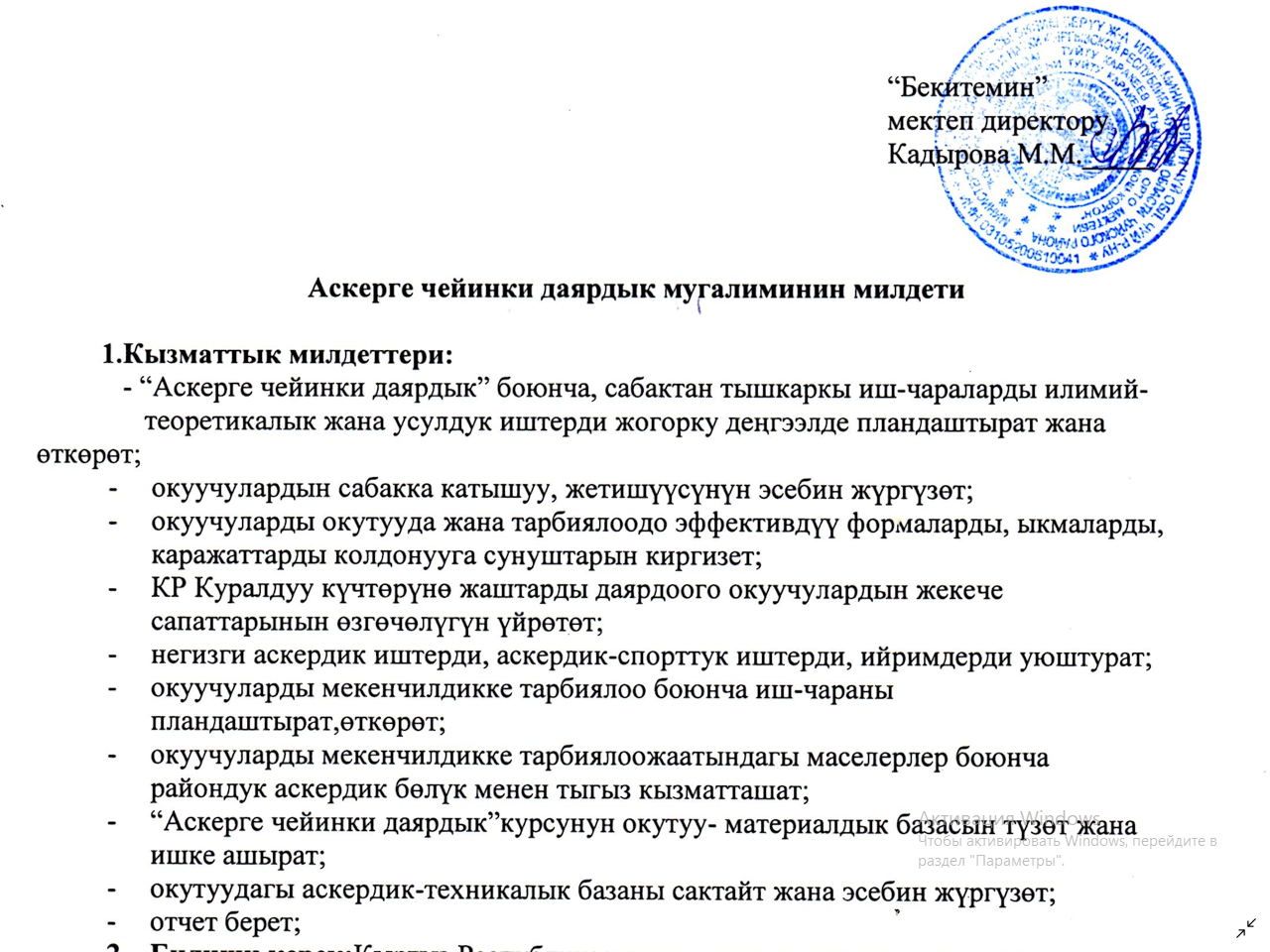 Мектеп  боюнча  дежур  мугалимдин  милдети.1.Дежур  мугалим  сабак  башталгандан  20  мүнөт   мурда  келет.2.Мектеп   боюнча  дежур  мугалим  окуучуларды  жайгаштырат  жана  жетекчилик  кылат.3.Мектептин  тазалыгын,окуучулардын  сырткы  келбетин,журуш –турушун  камсыз  кылуу  чараларын  корот,конгуроонун  өз  убагында  кагылышын,окуу  класстарында  дежурствонун  аткарылышын  көзөмөлдөйт.4.Окуучулардын  сабакка  катышуусунун  жана  кечигуусунунун  эсебин  алат.5.Сабактардын  өз  убактысында  өтүүсүн  жана  мугалимдердин  сабакка  кечикбей  кирүүсүн  камсыз кылат.6.Тыныгуу  убагында  корридордо  жана  окуу класстарында  тартиптин  сакталышына  көзөмөл кылат.7.М ектептеги  жана  мектептен  тышкары  тарбиялык  чараларды уюштурууд  уюштуруучуга  жардам  берет.8.Келерки  күнгө  мектептин  ички  режиминин  сакталышы  жөнүндө мектептин  администрациясына  билдирет.9.Техперсонал  тарабынан  санитардык-гигиеналык  эрежелердин  аткарылышын  көзөмөлгө  алат.10.Предметтик  дубал  газеталарды  өз  убагында  чыгарып  турууга.